Complete this form and upload it into the Plan of Study – Part I available in your Grad Rebel Gateway student portal. Once submitted, the form will route electronically for signatures. Upon approval by the Graduate College, a final copy of the form will be emailed to your Rebelmail account.Refer to the 2019-20 Graduate Catalog for degree requirements:https://catalog.unlv.edu/preview_program.php?catoid=30&poid=9094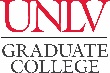 PLAN OF STUDY - Part IIDOCTOR OF PHILOSOPHY – LEARNING SCIENCES 2019-20CatalogCOURSE REQUIREMENTSProseminar Course - 1 CreditProseminar Course - 1 CreditProseminar Course - 1 CreditProseminar Course - 1 CreditProseminar Course - 1 CreditProseminar Course - 1 CreditProseminar Course - 1 CreditProseminar Course - 1 CreditCOURSE(Prefix & #)CREDITSGRADE (if completed)TERM(Taken/anticipated)SUBSTITUTION/TRANSFER (if applicable)SUBSTITUTION/TRANSFER (if applicable)SUBSTITUTION/TRANSFER (if applicable)SUBSTITUTION/TRANSFER (if applicable)COURSE(Prefix & #)CREDITSGRADE (if completed)TERM(Taken/anticipated)COURSECREDITSGRADEINSTITUTIONEPY 701Learning Sciences Core - 15 CreditsLearning Sciences Core - 15 CreditsLearning Sciences Core - 15 CreditsLearning Sciences Core - 15 CreditsLearning Sciences Core - 15 CreditsLearning Sciences Core - 15 CreditsLearning Sciences Core - 15 CreditsLearning Sciences Core - 15 CreditsCOURSE(Prefix & #)CREDITSGRADE (if completed)TERM(Taken/anticipated)SUBSTITUTION/TRANSFER (if applicable)SUBSTITUTION/TRANSFER (if applicable)SUBSTITUTION/TRANSFER (if applicable)SUBSTITUTION/TRANSFER (if applicable)COURSE(Prefix & #)CREDITSGRADE (if completed)TERM(Taken/anticipated)COURSEEPY 690EPY 717EPY 767EPY 770CIT 778Core Research Courses - 15 CreditsCore Research Courses - 15 CreditsCore Research Courses - 15 CreditsCore Research Courses - 15 CreditsCore Research Courses - 15 CreditsCore Research Courses - 15 CreditsCore Research Courses - 15 CreditsCore Research Courses - 15 CreditsCOURSE(Prefix & #)CREDITSGRADE (if completed)TERM(Taken/anticipated)SUBSTITUTION/TRANSFER (if applicable)SUBSTITUTION/TRANSFER (if applicable)SUBSTITUTION/TRANSFER (if applicable)SUBSTITUTION/TRANSFER (if applicable)COURSE(Prefix & #)CREDITSGRADE (if completed)TERM(Taken/anticipated)COURSEEPY 718EPY 722EPY 723EPY 730EPY 732Additional Research Course - 6 CreditsComplete two courses from the following list in the Catalog. Additional Research Course - 6 CreditsComplete two courses from the following list in the Catalog. Additional Research Course - 6 CreditsComplete two courses from the following list in the Catalog. Additional Research Course - 6 CreditsComplete two courses from the following list in the Catalog. Additional Research Course - 6 CreditsComplete two courses from the following list in the Catalog. Additional Research Course - 6 CreditsComplete two courses from the following list in the Catalog. Additional Research Course - 6 CreditsComplete two courses from the following list in the Catalog. Additional Research Course - 6 CreditsComplete two courses from the following list in the Catalog. COURSE(Prefix & #)CREDITSGRADE (if completed)TERM(Taken/anticipated)SUBSTITUTION/TRANSFER (if applicable)SUBSTITUTION/TRANSFER (if applicable)SUBSTITUTION/TRANSFER (if applicable)SUBSTITUTION/TRANSFER (if applicable)COURSE(Prefix & #)CREDITSGRADE (if completed)TERM(Taken/anticipated)COURSESpecialization Courses - 9 CreditsComplete nine credits of advisor-approved coursework within one of the following specialization areas in the Catalog.Specialization Area:      Specialization Courses - 9 CreditsComplete nine credits of advisor-approved coursework within one of the following specialization areas in the Catalog.Specialization Area:      Specialization Courses - 9 CreditsComplete nine credits of advisor-approved coursework within one of the following specialization areas in the Catalog.Specialization Area:      Specialization Courses - 9 CreditsComplete nine credits of advisor-approved coursework within one of the following specialization areas in the Catalog.Specialization Area:      Specialization Courses - 9 CreditsComplete nine credits of advisor-approved coursework within one of the following specialization areas in the Catalog.Specialization Area:      Specialization Courses - 9 CreditsComplete nine credits of advisor-approved coursework within one of the following specialization areas in the Catalog.Specialization Area:      Specialization Courses - 9 CreditsComplete nine credits of advisor-approved coursework within one of the following specialization areas in the Catalog.Specialization Area:      Specialization Courses - 9 CreditsComplete nine credits of advisor-approved coursework within one of the following specialization areas in the Catalog.Specialization Area:      COURSE(Prefix & #)CREDITSGRADE (if completed)TERM(Taken/anticipated)SUBSTITUTION/TRANSFER (if applicable)SUBSTITUTION/TRANSFER (if applicable)SUBSTITUTION/TRANSFER (if applicable)SUBSTITUTION/TRANSFER (if applicable)COURSE(Prefix & #)CREDITSGRADE (if completed)TERM(Taken/anticipated)COURSEElective Courses - 6 CreditsStudent must take a minimum of six credit hours of advisor-approved elective courses that fall within any of the other program specialization areas or their own specialization courses.Elective Courses - 6 CreditsStudent must take a minimum of six credit hours of advisor-approved elective courses that fall within any of the other program specialization areas or their own specialization courses.Elective Courses - 6 CreditsStudent must take a minimum of six credit hours of advisor-approved elective courses that fall within any of the other program specialization areas or their own specialization courses.Elective Courses - 6 CreditsStudent must take a minimum of six credit hours of advisor-approved elective courses that fall within any of the other program specialization areas or their own specialization courses.Elective Courses - 6 CreditsStudent must take a minimum of six credit hours of advisor-approved elective courses that fall within any of the other program specialization areas or their own specialization courses.Elective Courses - 6 CreditsStudent must take a minimum of six credit hours of advisor-approved elective courses that fall within any of the other program specialization areas or their own specialization courses.Elective Courses - 6 CreditsStudent must take a minimum of six credit hours of advisor-approved elective courses that fall within any of the other program specialization areas or their own specialization courses.Elective Courses - 6 CreditsStudent must take a minimum of six credit hours of advisor-approved elective courses that fall within any of the other program specialization areas or their own specialization courses.COURSE(Prefix & #)CREDITSGRADE (if completed)TERM(Taken/anticipated)SUBSTITUTION/TRANSFER (if applicable)SUBSTITUTION/TRANSFER (if applicable)SUBSTITUTION/TRANSFER (if applicable)SUBSTITUTION/TRANSFER (if applicable)COURSE(Prefix & #)CREDITSGRADE (if completed)TERM(Taken/anticipated)COURSEInternship - 3 CreditsInternship - 3 CreditsInternship - 3 CreditsInternship - 3 CreditsInternship - 3 CreditsInternship - 3 CreditsInternship - 3 CreditsInternship - 3 CreditsCOURSE(Prefix & #)CREDITSGRADE (if completed)TERM(Taken/anticipated)SUBSTITUTION/TRANSFER (if applicable)SUBSTITUTION/TRANSFER (if applicable)SUBSTITUTION/TRANSFER (if applicable)SUBSTITUTION/TRANSFER (if applicable)COURSE(Prefix & #)CREDITSGRADE (if completed)TERM(Taken/anticipated)COURSEEPY 794Dissertation - 12 CreditsDissertation - 12 CreditsDissertation - 12 CreditsDissertation - 12 CreditsDissertation - 12 CreditsDissertation - 12 CreditsDissertation - 12 CreditsDissertation - 12 CreditsCOURSE(Prefix & #)CREDITSGRADE (if completed)TERM(Taken/anticipated)SUBSTITUTION/TRANSFER (if applicable)SUBSTITUTION/TRANSFER (if applicable)SUBSTITUTION/TRANSFER (if applicable)SUBSTITUTION/TRANSFER (if applicable)COURSE(Prefix & #)CREDITSGRADE (if completed)TERM(Taken/anticipated)COURSEEPY 799TOTAL CREDITS* Minimum credits required for graduation = 67GRADUATION POLICIESA minimum of 50 percent of the degree program must be 700-level courses excluding thesis, dissertation, or professional/scholarly paper. Individual departments may require more than the Graduate College minimum.Courses used to fulfill requirements for one degree may not be used toward another degree. A candidate for an advanced degree or graduate certificate must have a minimum Graduate Program Grade Point Average of 3.00 to be eligible to graduate or receive the certificate.Students must complete a one-semester or summer internship (EPY 794) with an employer. The internship, which may be paid or unpaid, must be with an employer; these may include appropriate units at UNLV outside of academic departments. The internship may, however, also be part of an academic research partnership involving these entities. The student is responsible for securing an internship opportunity. The internship may be completed at any point in the program prior to advancement to candidacy.Refer to the Thesis and Dissertation Format and Submission Guidelines webpage for a breakdown of requirements.Refer to the Graduate Catalog for all Academic, Transfer Credit, and program-related policies and requirements.